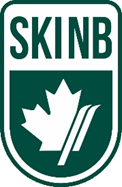 Coach of the YearAwards CriteriaThe Ski NB Coach of the Year Award recognizes outstanding coaching performance that results in exceptional and demonstrated athlete advancement in alpine, para-alpine or ski cross racing.  One nomination of an outstanding coach will be accepted from each NB Club - Mont Farlange, Crabbe Mountain and Poley Mountain.  A selection committee will review the applications and the winner will be announced at the Ski NB Annual meeting in October.  The winner will also be entered into the Sport NB Coach of the Year awards in October.Deadline for Ski NB nominations is May 15EligibilityNominated coaches must:Be an ACA accredited coach in good standing for the current seasonHave annual professional development/licensing credits completed and logged with ACABe working with athletes at any level at one of the three NB Ski Clubs. This includes entry-level programs.Coaching Performance CriteriaDemonstrated evidence in the following coaching performance areas will be considered:Achievement and ResultsLeadership and/or MentorshipRetention of athletesEthical ConductSome examples include but are not limited to:Athlete Achievement on and/or off the hill Athlete and program improvements, ie: ranking improvements, qualification for specific eventsProven success with skill development and athletic progressionAchieves outstanding individual or team placings and/or rankingsProduces winning resultsImplements high quality programs on and/or off the snowIntegrates physical conditioning activities into programsLeadership and/or Mentorship Leads by example being recognized as a role model to athletes and other coachesIntegrates a variety of resources that lead to outstanding individual performance and/or overall program progressMentors other coaches; making those around them betterImplements new or innovative techniques that are shown to produce an outstanding outcomeRetention/Progression Shows evidence that participants are coming back year after yearShows evidence that the program has grown year over year under their directionConsistently move athletes up to a higher program level within the systemEthical Conduct Demonstrates conduct that brings credit to the profession, the sport and/or their programConducts themselves according to the highest standards of ethical behaviourCoach of the Year Nomination FormCoach information:First Name: _______________________	__________	Last Name: _____________________________Address: _____________________________________________________________________________Street Address Line 2: ___________________________________________________________________City: ____________________________________________ Province: ____________________________Postal Code: __________________________E-Mail: _______________________________________________________________________________Club Name: ___________________________________________________________________________Level of Certification: ___________________________________________________________________Nominator information:First Name: _______________________	__________	Last Name: _____________________________E-Mail: _______________________________________________________________________________Club Name: ___________________________________________________________________________Nomination FormAchievement and Results:________________________________________________________________________________________________________________________________________________________________________________________________________________________________________________________________________________________________________________________________________________________________________________________________________________________________________________________________________________________________________________________________________________________________________________________________Leadership and/or Mentorship:________________________________________________________________________________________________________________________________________________________________________________________________________________________________________________________________________________________________________________________________________________________________________________________________________________________________________________________________________________________________________________________________________________________________________________________________Retention of athletes:________________________________________________________________________________________________________________________________________________________________________________________________________________________________________________________________________________________________________________________________________________________________________________________________________________________________________________________________________________________________________________________________________________________________________________________________Ethical Conduct:________________________________________________________________________________________________________________________________________________________________________________________________________________________________________________________________________________________________________________________________________________________________________________________________________________________________________________________________________________________________________________________________________________________________________________________________Please feel free to add additional information or letters of recommendation not to exceed five pages in total for the nomination.Nomination DeadlineMay 15Please complete nomination form and e-mail to Carla MacNeil at execdir@skinb.caFor more information, please contact Carla MacNeil at 1 (506) 643-1535